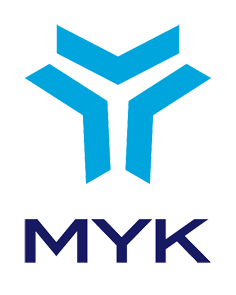 ULUSAL YETERLİLİK15UY00....-2İŞARETÇİSEVİYE 2REVİZYON NO:00MESLEKİ YETERLİLİK KURUMUAnkara, 2015ÖNSÖZİşaretçi (Seviye 2) Ulusal Yeterliliği 5544 sayılı Mesleki Yeterlilik Kurumu (MYK) Kanunu ile anılan Kanun uyarınca çıkartılan “Mesleki Yeterlilik, Sınav ve Belgelendirme Yönetmeliği” hükümlerine göre hazırlanmıştır.Yeterlilik taslağı, 03 Ocak 2014 tarihinde imzalanan işbirliği protokolü ile görevlendirilen TÜRKLİM tarafından hazırlanmıştır. Hazırlanan taslak hakkında sektördeki ilgili kurum ve kuruluşların görüşleri alınmış ve görüşler değerlendirilerek taslak üzerinde gerekli düzenlemeler yapılmıştır. Nihai taslak MYK Ulaştırma, Lojistik ve Haberleşme Sektör Komitesi tarafından incelenip değerlendirildikten ve Komitenin uygun görüşü alındıktan sonra, MYK Yönetim Kurulunun …/…/201... tarih ve …. sayılı kararı ile onaylanarak Ulusal Yeterlilik Çerçevesine (UYÇ) yerleştirilmesine karar verilmiştir.Yeterliliğin hazırlanması, görüş bildirilmesi, incelenmesi ve doğrulanmasında katkı sağlayan kişi, kurum ve kuruluşlara görüş ve katkıları için teşekkür eder, yararlanabilecek tüm tarafların bilgisine sunarız.Mesleki Yeterlilik KurumuGİRİŞUlusal yeterliliğin hazırlanmasında, sektör komitelerinde incelenmesinde ve MYK Yönetim Kurulu tarafından onaylanarak yürürlüğe konulmasında temel ölçütler Mesleki Yeterlilik, Sınav ve Belgelendirme Yönetmeliğinde belirlenmiştir.Ulusal yeterlilikler aşağıdaki unsurları içermektedir;		a)Yeterliliğin adı ve seviyesi, 		b)Yeterliliğin amacı,	c)Yeterliliğe kaynak teşkil eden meslek standardı, meslek standardı birimleri/görevleri veya yeterlilik birimleri,ç)Yeterlilik sınavına giriş için aranan şartlar,	d)Yeterlilik birimleri bazında öğrenme çıktıları ve başarım ölçütleri,	e)Yeterliliğin kazanılmasında uygulanacak ölçme, değerlendirme ve değerlendirici ölçütleri	f)Yeterlilik belgesinin geçerlilik süresi, yenilenme şartları, belge sahibinin gözetimine ilişkin şartlar,	g)Yeterliliği geliştiren kurum/kuruluş ve doğrulayan Sektör Komitesi.Ulusal yeterlilikler ulusal meslek standartları ve/veya uluslararası meslek standartları esas alınarak oluşturulur.Ulusal yeterlilikler; Örgün ve yaygın eğitim ve öğretim kurumları, Yetkilendirilmiş belgelendirme kuruluşları,Kuruma yetkilendirme ön başvurusunda bulunmuş kuruluşlar, Ulusal meslek standardı hazırlamış kuruluşlar, Meslek kuruluşları ile bunların müşterek çalışmasıyla oluşturulur.EKLEREK [A1]-1:Yeterlilik Biriminin Kazandırılması için Tavsiye Edilen Eğitime İlişkin BilgilerEğitim İçeriği: 1. 4857 sayılı İş Kanunu 2. Temel İş Sağlığı ve Güvenliği Mevzuatı hakkında temel bilgiler3. İşyerinde karşılaşılabilecek sağlık ve güvenlik riskleri, koruyucu ve önleyici tedbirler 4. Risk değerlendirmesi ve yönetimi 5. Çevre duyarlılığı ve çevre koruma 6. Acil durum plan ve talimatları7. Tehlikeli yükler ve onlarla çalışma 8. Genel kişisel korunma , kişisel korucu malzemeler ve ilk yardım9. Genel güvenlik kurallarıEK [A1]-2(*):Yeterlilik Biriminin Ölçme ve Değerlendirmesinde Kullanılacak Kontrol Listesia) BİLGİLEREKLEREK [A2]-1: Yeterlilik Biriminin Kazandırılması için Tavsiye Edilen Eğitime İlişkin Bilgiler1. Yük değerlendirme teknikleri bilgisi2. Yük hazırlama yöntemleri bilgisi3. Sapancı işaretleri bilgisi4. Yükleme sırasında kullanılacak yardımcı aparatlar bilgisi5.Yüklemeye yardımcı aparatları kullanma bilgisi6. Konteyner tipi ve kategorileri7. Konteyner ve genel kargo elleçleme ekipmanları ve işlevleri  EK [A2]-2(*): Yeterlilik Biriminde Belirtilen Değerlendirme Araçları İle Ölçülen Başarım Ölçütlerine İlişkin Tabloa) BİLGİLERb) BECERİ VE YETKİNLİKLER(*) Performans sınavında başarılması zorunlu kritik adımlar. 
(¹) Performansa dayalı sınav esnasında senaryolar üzerinden sorular sorularak da aday ölçülebilir. Bu durumda, aday verdiği sözlü cevaplar üzerinden değerlendirilir.EKLEREK [B1 ]-1:Yeterlilik Biriminin Kazandırılması için Tavsiye Edilen Eğitime İlişkin Bilgiler1. Operasyon Çeşitleri 2. Saha ve Yük kontrolleri 3.Operasyon birimleri, akış şemaları ve çalışma esasları 4. Liman ve gemi çeşitleri ve deniz ticaretindeki önemi EK [B1]-2(*):Yeterlilik Biriminin Ölçme ve Değerlendirmesinde Kullanılacak Kontrol ListesiBİLGİLERb) BECERİ VE YETKİNLİKLER(*) Performans sınavında başarılması zorunlu kritik adımlar. (²) Performansa dayalı sınav esnasında senaryolar üzerinden sorular sorularak da aday ölçülebilir. Bu durumda, aday verdiği sözlü cevaplar üzerinden değerlendirilir.YETERLİLİK EKLERİEK 1: Yeterlilik Birimleri15UY00..-2 / A1: İSG, Çevre Güvenliği ve Kalite 15UY00..-2 / A2: Sapancı15UY00..-2 / B1: İş Organizasyonu ve Elleçleme İşlemleriEK2: Terimler, Simgeler ve KısaltmalarıBAY PLANI: Konteyner taşıyan gemilerde, konteynerlerin gemi ambarındaki pozisyon ve adreslerini gösteren detaylandırılmış kargo planını,CFS (KONTEYNER YÜK İSTASYONU/ CONTAİNER FREİGHT STATİON): Giden partilerin gruplandırılıp konteynerlere doldurulduğu, gelen partilerin konteynerlerden çıkarılıp ayrıldığı ve aktarmalı yüklerin depolandığı, liman/terminal içinde, yakınında veya limanla/terminalle ilişkili bir yerde bulunan tesistir,ÇEKİ LİSTESİ: Genel kargoda, yükün içeriği, özelliği, parça adedi, tonajı, ebatları, sahibi ve temsilcisine ilişkin bilgileri içeren listeyi,DORSE (ÇEKİLEN ARAÇ): Çekiciye bağlanan ve yük taşımaya yarayan lastik tekerlekli ekipmanı,DRAFT: Geminin çektiği su derinliği, geminin deniz tabanına en yakın yerinden ,su sathına olan mesafeyi,DUNNAGE (SABİTLEME MALZEMESİ):Kargonun taşınırken, istiflenirken zarar görmesini önlemek için kullanılan ağaç, ahşap malzemeyi,ELLEÇLEME: Yükleme, boşaltma, aktarma,  istifleme ve yığma işlemlerini,IMDG KODU: Deniz Yoluyla Taşınan Tehlikeli Yüklere İlişkin Uluslararası Kodunu,IMO (International Maritime Organization): Uluslararası Denizcilik Örgütünü,ISCO: Uluslararası Standart Meslek Sınıflamasını,İSG: İş Sağlığı ve Güvenliğini,ISO: Uluslararası Standartlar Örgütünü,KAFES: Elleçleme işlemleri için liman personelinin emniyetli şekilde gemiye çıkarılmasında kullanılan kafes şeklindeki taşıyıcı düzeneğini,KONŞİMENTO: Gemi işletmecisinin hazırlayıp yük sahibine verdiği, taraflar arasında, söz konusu yükün deniz yoluyla taşınacağına dair sözleşme işlevi gören belgeyi,KONTEYNER: Uluslar arası Standart Örgütünce (ISO)kabul edilen tip ve ölçülere uygun her türlü deniz, kara ve hava taşıtları ile taşınabilen, devamlı kullanmaya imkân verebilecek şekilde hususi ve dayanıklı olan, bir veya birden fazla nakil vasıtalarına aktarma edilmesinde, yükleme – boşaltma kolaylığı sağlayan, özel tertibatı bulunan taşıma kaplarını,KİŞİSEL KORUYUCU DONANIM (KKD): Bir veya birden fazla sağlık ve güvenlik tehlikesine karşı korunmak için kişilerce giyinmek veya taşınmak amacıyla tasarlanmış herhangi bir cihaz, alet ya da malzemeyi,LASHING (BAĞLAMA):İstifteki konteyneri (veya başka yükü) halat, tel, liftin uskuru (çubuk) veya zincirle sabitlemek; sağlamlama (bağlama) işlemini,LIST: Geminin iskele ve sancak draftları arasındaki farkı,OPERATÖR: İş makinelerini kullanan ehliyetli ve vasıflı elemanı,POSTA: Gemide ve liman sahalarında elleçleme işlemlerini yürüten sapancılar, iş makinesi operatörü, ve işaretçiden oluşan çalışma grubunu,RAMAK KALA BİLDİRİMİ: Operasyon alanlarında, personelin gözlemlediği çeşitli İSG riski ve tehlike olasılıklarını bildirme durumu veya işlemini,REEFER KONTEYNER: Yükün uygun sıcaklıkta taşınmasını sağlayan, ayarlanabilir ısıtma-soğutma düzenekli konteyner türünü,RİSK: Tehlikeden kaynaklanan kayıp, yaralanma ya da başka zararlı sonuç meydana gelme ihtimalini,RİSK DEĞERLENDİRMESİ: İşyerinde var olan ya da dışarıdan gelebilecek tehlikelerin belirlenmesi, bu tehlikelerin riske dönüşmesine yol açan faktörler ile tehlikelerden kaynaklanan risklerin analiz edilerek derecelendirilmesi ve kontrol tedbirlerinin kararlaştırılması amacıyla yapılması gerekli çalışmaları,RO-RO GEMİSİ: Yük taşıyan nakliye araçları ile araç taşıyan gemi türünü,SAPAN: Yükü kaldırmaya ve taşımaya yarayan aparatları,SAPANCI: Genel Kargo yükünü iş makinesi kancasına aparat ve düzenekler kullanarak bağlayan yetenekli ve bilgili saha çalışanını,SEPERASYON (AYRIŞTIRMA): Yükün özelliğine göre liman / müşteri bazında ayrıştırmak, güvenlik nedeniyle, yük çiftlerini birbirlerinden belirli bir uzaklıkta veya duvarlar/bölmeler vb. ile ayrı doldurmak/istiflemek; (özellikle) IMDG Yönetmeliği önerilerine uymayı,SERDÜMEN (İŞARETÇİ): Vinç operatörüyle gemi yükleme işçileri arasında talimatları iletmek ve etkinlikleri koordine etmek üzere seçilip eğitilmiş, bulunduğu yerden hem operatör kabinini, hem de çalışma yerini rahat ve açıkça görebilecek pozisyondaki vasıflı elemanı,SHIFTING:Görülecek lüzum üzerine geminin/eşyanın/konteynerin yerinin değiştirilmesini,SURVEY: Yükü miktar, hasar ve kalite olarak gözlemleyip belgelendiren uzmanı,TAHLİYE: Yükün/malın boşaltılmasını,TAHMİL: Yükün/ malın yüklenmesini,TAKOZ:Konteyner doldurma işleminde silindir yük paketlerinin yuvarlanmasını, konteynerin enini/boyunu tam doldurmayan paletlerin, sandıkların vb. kaymasını önlemek için kullanılan, tahta veya başka bir malzemeden yapılmış kıskı,TEHLİKE:İşyerinde var olan ya da dışarıdan gelebilecek, çalışanı veya işyerini etkileyebilecek zarar veya hasar verme potansiyelini,RIM: Geminin baş ve kıç draftları arasındaki farkını,TWISTLOCK (PABUÇ): İntermodal taşıma birimlerinin bu birimleri taşıyacak gemi veya araçlara bağlanmasını sağlayan parçacıklar, konteyner köşe sabitleme kilitleriniifade eder.EK3: Meslekte Yatay ve Dikey İlerleme YollarıYatay İlerlemeİŞARETÇİ (Seviye 2)’nin limanlarda yatay ilerlemesi; Sapancı, İşaretçi ve Puantör şeklinde gitmektedir. Dikey ilerlemeİŞARETÇİ (Seviye 3) mesleğinin dikey ilerlemesi; İş Makinası Operatörü olabilmektedirEK 4: Değerlendirici ÖlçütleriDeğerlendiricilerin aşağıdaki şartlardan en az birini sağlaması gerekmektedir: İSG veya çevre emniyeti konusunda eğitim ve değerlendirme uygulamaları ile İşaretçi konularında eğitim veren kurumlardaki öğretmen/öğretim üyesi/ öğretim görevlilerinden en az 3 yıllık deneyime sahip kişiler,Limancılık sektöründe ilgili birimlerde yönetim ve uzmanlık pozisyonlarında 3 yıl görev yapmış kişiler, Yukarıdaki özelliklerden en az birine sahip olan ve ölçme ve değerlendirme sürecinde görev alacak değerlendiricilere; ilgili alanda yetkilendirilmiş kuruluşlar tarafından mesleki yeterlilik sistemi, kişinin görev alacağı ulusal yeterlilik(ler), ilgili uluslar arası/ulusal meslek standart(lar)ı, ölçme-değerlendirme ve ölçme-değerlendirmede kalite güvencesi ve İSG konularında eğitim sağlanmalıdır.EK 5(*): Resmi Görüşe Gönderilmesi Öncesinde Yeterlilik Taslağına Katkıda Bulunan Kurum/Kuruluşlar-EK 6(*): Yeterlilik Taslağının Görüşe Gönderildiği Kurum ve Kuruluşlar-EK 7(*): Yeterlilik Taslağına ilişkin Kurum ve Kuruluşlardan Gelen Görüşler ve Gelen Görüşlerin Değerlendirilmesine ilişkin Form-EK 8(*): Yeterliliğin Kazanılmasında Uygulanacak Ölçütlerin Belirlenmesi Amacıyla Gerçekleştirilen Pilot Çalışmaya Yönelik Bilgiler-EK 9(*): Yeterlilik Sınavına Giriş Şartları ve Belge Geçerlilik Süresine İlişkin Açıklamalar(*): Bu ekler, yeterlilik taslaklarının değerlendirilmesi ve/veya yetkilendirilmiş kuruluşlar için saklanacak olup yeterliliklerin kamuya açık olan nüshalarında yayınlanmayacaktır. [15UY00...-2] İŞARETÇİ ULUSAL YETERLİLİĞİ[15UY00...-2] İŞARETÇİ ULUSAL YETERLİLİĞİ[15UY00...-2] İŞARETÇİ ULUSAL YETERLİLİĞİ[15UY00...-2] İŞARETÇİ ULUSAL YETERLİLİĞİ1 YETERLİLİĞİN ADIİŞARETÇİİŞARETÇİ2 REFERANS KODU15UY00…-215UY00…-23 SEVİYE224 ULUSLARARASI SINIFLANDIRMADAKİ YERİISCO 08: 4323ISCO 08: 43235 TÜR6 KREDİ DEĞERİ7 A)YAYIN TARİHİ7 B)REVİZYON NO7 C)REVİZYON TARİHİ8 AMAÇBu ulusal yeterliliğin amacı; İşaretçi (Seviye2) mesleğinin eğitim almış ve nitelik kazandırılmış kişiler tarafından yürütülmesi ve çalışmalarda kalitenin artırılması için;Adayların sahip olması gereken nitelikleri, bilgi, beceri ve yetkinlikleri tanımlamak, Adayların, geçerli ve güvenilir bir belge ile mesleki yeterliliğini kanıtlamasına olanak vermek,Eğitim sistemine, sınav ve belgelendirme kuruluşlarına referans ve kaynak oluşturmaktır.Bu ulusal yeterliliğin amacı; İşaretçi (Seviye2) mesleğinin eğitim almış ve nitelik kazandırılmış kişiler tarafından yürütülmesi ve çalışmalarda kalitenin artırılması için;Adayların sahip olması gereken nitelikleri, bilgi, beceri ve yetkinlikleri tanımlamak, Adayların, geçerli ve güvenilir bir belge ile mesleki yeterliliğini kanıtlamasına olanak vermek,Eğitim sistemine, sınav ve belgelendirme kuruluşlarına referans ve kaynak oluşturmaktır.9 YETERLİLİĞE KAYNAK TEŞKİL EDEN MESLEK STANDART(LAR)I YETERLİLİĞE KAYNAK TEŞKİL EDEN MESLEK STANDART(LAR)I YETERLİLİĞE KAYNAK TEŞKİL EDEN MESLEK STANDART(LAR)I14UMS0448-2 İşaretçi (Seviye 2) Ulusal Meslek Standardı10UMS0045-3 Endüstriyel Taşımacı (Seviye 3) Ulusal Meslek Standardı14UMS0448-2 İşaretçi (Seviye 2) Ulusal Meslek Standardı10UMS0045-3 Endüstriyel Taşımacı (Seviye 3) Ulusal Meslek Standardı14UMS0448-2 İşaretçi (Seviye 2) Ulusal Meslek Standardı10UMS0045-3 Endüstriyel Taşımacı (Seviye 3) Ulusal Meslek Standardı14UMS0448-2 İşaretçi (Seviye 2) Ulusal Meslek Standardı10UMS0045-3 Endüstriyel Taşımacı (Seviye 3) Ulusal Meslek Standardı10 YETERLİLİK SINAVINA GİRİŞ ŞART(LAR)I YETERLİLİK SINAVINA GİRİŞ ŞART(LAR)I YETERLİLİK SINAVINA GİRİŞ ŞART(LAR)IMesleki yeterlilik sınavına giriş için herhangi özel bir şart tanımlanmamaktadır.Mesleki yeterlilik sınavına giriş için herhangi özel bir şart tanımlanmamaktadır.Mesleki yeterlilik sınavına giriş için herhangi özel bir şart tanımlanmamaktadır.Mesleki yeterlilik sınavına giriş için herhangi özel bir şart tanımlanmamaktadır.11 YETERLİLİĞİN YAPISI YETERLİLİĞİN YAPISI YETERLİLİĞİN YAPISI 11-a) Zorunlu Birimler  11-a) Zorunlu Birimler  11-a) Zorunlu Birimler  11-a) Zorunlu Birimler 15UY00..-2 / A1: İSG, Çevre güvenliği ve Kalite 15UY00..-2 / A2: Sapancılık İşlemleri15UY00..-2 / A1: İSG, Çevre güvenliği ve Kalite 15UY00..-2 / A2: Sapancılık İşlemleri15UY00..-2 / A1: İSG, Çevre güvenliği ve Kalite 15UY00..-2 / A2: Sapancılık İşlemleri15UY00..-2 / A1: İSG, Çevre güvenliği ve Kalite 15UY00..-2 / A2: Sapancılık İşlemleri 11-b) Seçmeli Birimler  11-b) Seçmeli Birimler  11-b) Seçmeli Birimler  11-b) Seçmeli Birimler 15UY00..-2 / B1: İş Organizasyonu ve Elleçleme İşlemleri15UY00..-2 / B1: İş Organizasyonu ve Elleçleme İşlemleri15UY00..-2 / B1: İş Organizasyonu ve Elleçleme İşlemleri15UY00..-2 / B1: İş Organizasyonu ve Elleçleme İşlemleri 11-c) Birimlerin Gruplandırılma Alternatifleri ve İlave Öğrenme Çıktıları 11-c) Birimlerin Gruplandırılma Alternatifleri ve İlave Öğrenme Çıktıları 11-c) Birimlerin Gruplandırılma Alternatifleri ve İlave Öğrenme Çıktıları 11-c) Birimlerin Gruplandırılma Alternatifleri ve İlave Öğrenme ÇıktılarıAlternatif : A1, A2, Alternatif : A1, A2, B1Alternatif : A1, A2, Alternatif : A1, A2, B1Alternatif : A1, A2, Alternatif : A1, A2, B1Alternatif : A1, A2, Alternatif : A1, A2, B112 ÖLÇME VE DEĞERLENDİRME ÖLÇME VE DEĞERLENDİRME ÖLÇME VE DEĞERLENDİRMEİşaretçi (Seviye 2) Mesleki Yeterlilik Belgesini elde etmek isteyen adaylar birimlerde tanımlanan teorik ve performansa dayalı sınavlara tabi tutulur. Adayların yeterlilik belgesini alabilmeleri için teorik ve performansa dayalı sınavların ikisinden de başarılı olmaları şartı vardır. Adaylar yeterlilikte yer alan zorunlu yeterlilik birimleri için hazırlanmış sınavlara girer. “11-c) Birimlerin Gruplandırılma Alternatifleri ve İlave Öğrenme Çıktıları” maddesinde belirtilen alternatifler arasından birini seçecek olan aday, seçtiği alternatife ait yeterlilik birimleri için hazırlanmış sınavlara girer.  Yeterlilik birimlerindeki teorik ve performansa dayalı sınavlar, her bir birim için ayrı ayrı yapılabileceği gibi birlikte de yapılabilir. Ancak her birimin değerlendirmesi bağımsız yapılmalıdır. Yeterlilik birimlerinin geçerlilik süresi, birimin başarıldığı tarihten itibaren 2 yıldır. Yeterlilik birimlerinin birleştirilerek bir yeterliliğin elde edilebilmesi için tüm birimlerin geçerliliğini koruyor olması gerekmektedir. İşaretçi (Seviye 2) Mesleki Yeterlilik Belgesini elde etmek isteyen adaylar birimlerde tanımlanan teorik ve performansa dayalı sınavlara tabi tutulur. Adayların yeterlilik belgesini alabilmeleri için teorik ve performansa dayalı sınavların ikisinden de başarılı olmaları şartı vardır. Adaylar yeterlilikte yer alan zorunlu yeterlilik birimleri için hazırlanmış sınavlara girer. “11-c) Birimlerin Gruplandırılma Alternatifleri ve İlave Öğrenme Çıktıları” maddesinde belirtilen alternatifler arasından birini seçecek olan aday, seçtiği alternatife ait yeterlilik birimleri için hazırlanmış sınavlara girer.  Yeterlilik birimlerindeki teorik ve performansa dayalı sınavlar, her bir birim için ayrı ayrı yapılabileceği gibi birlikte de yapılabilir. Ancak her birimin değerlendirmesi bağımsız yapılmalıdır. Yeterlilik birimlerinin geçerlilik süresi, birimin başarıldığı tarihten itibaren 2 yıldır. Yeterlilik birimlerinin birleştirilerek bir yeterliliğin elde edilebilmesi için tüm birimlerin geçerliliğini koruyor olması gerekmektedir. İşaretçi (Seviye 2) Mesleki Yeterlilik Belgesini elde etmek isteyen adaylar birimlerde tanımlanan teorik ve performansa dayalı sınavlara tabi tutulur. Adayların yeterlilik belgesini alabilmeleri için teorik ve performansa dayalı sınavların ikisinden de başarılı olmaları şartı vardır. Adaylar yeterlilikte yer alan zorunlu yeterlilik birimleri için hazırlanmış sınavlara girer. “11-c) Birimlerin Gruplandırılma Alternatifleri ve İlave Öğrenme Çıktıları” maddesinde belirtilen alternatifler arasından birini seçecek olan aday, seçtiği alternatife ait yeterlilik birimleri için hazırlanmış sınavlara girer.  Yeterlilik birimlerindeki teorik ve performansa dayalı sınavlar, her bir birim için ayrı ayrı yapılabileceği gibi birlikte de yapılabilir. Ancak her birimin değerlendirmesi bağımsız yapılmalıdır. Yeterlilik birimlerinin geçerlilik süresi, birimin başarıldığı tarihten itibaren 2 yıldır. Yeterlilik birimlerinin birleştirilerek bir yeterliliğin elde edilebilmesi için tüm birimlerin geçerliliğini koruyor olması gerekmektedir. İşaretçi (Seviye 2) Mesleki Yeterlilik Belgesini elde etmek isteyen adaylar birimlerde tanımlanan teorik ve performansa dayalı sınavlara tabi tutulur. Adayların yeterlilik belgesini alabilmeleri için teorik ve performansa dayalı sınavların ikisinden de başarılı olmaları şartı vardır. Adaylar yeterlilikte yer alan zorunlu yeterlilik birimleri için hazırlanmış sınavlara girer. “11-c) Birimlerin Gruplandırılma Alternatifleri ve İlave Öğrenme Çıktıları” maddesinde belirtilen alternatifler arasından birini seçecek olan aday, seçtiği alternatife ait yeterlilik birimleri için hazırlanmış sınavlara girer.  Yeterlilik birimlerindeki teorik ve performansa dayalı sınavlar, her bir birim için ayrı ayrı yapılabileceği gibi birlikte de yapılabilir. Ancak her birimin değerlendirmesi bağımsız yapılmalıdır. Yeterlilik birimlerinin geçerlilik süresi, birimin başarıldığı tarihten itibaren 2 yıldır. Yeterlilik birimlerinin birleştirilerek bir yeterliliğin elde edilebilmesi için tüm birimlerin geçerliliğini koruyor olması gerekmektedir. 13 BELGE GEÇERLİLİK SÜRESİ BELGE GEÇERLİLİK SÜRESİİşaretçi (Seviye2) yeterlilik belgesinin geçerlilik süresi 5 yıldır.14 GÖZETİM SIKLIĞI GÖZETİM SIKLIĞIBelge geçerlilik süresi içerisinde adaylar gözetime tabi tutulur. Adayın performansı belge aldığı tarihten itibaren 2. yıl ile 3. yıl arasında sınav ve belgelendirme kuruluşunun belirleyeceği gözetim yöntemi ile değerlendirilir.Gözetim sonucu performansı yeterli bulunmayan veya gözetimi belge sahiplerinden kaynaklanan nedenlerle yapılamayan belge sahiplerinin belgeleri askıya alınır. Askı nedeni ortadan kalkan belge sahiplerinin belgelerinin geçerliliği geçerlilik süresi sonuna kadar devam eder. 15 BELGE YENİLEMEDE UYGULANACAK ÖLÇME-
DEĞERLENDİRME YÖNTEMİ BELGE YENİLEMEDE UYGULANACAK ÖLÇME-
DEĞERLENDİRME YÖNTEMİBeş (5) yıllık geçerlilik süresinin sonunda belge sahibinin performansı aşağıda tanımlanan yöntemlerden en az biri kullanılarak değerlendirmeye tabi tutulur; a) 5 yıl belge geçerlilik süresi içinde yeterlilik belgesi kapsamında toplamda en az 2 yıl çalıştığına dair resmi kayıt, b) Yeterlilik kapsamında yer alan yeterlilik birimleri için tanımlanan Uygulama (performans) Sınavı (P1) Değerlendirme sonucu olumlu olan adayların belge geçerlilik süreleri 5 yıl daha uzatılır. 16 YETERLİLİĞİ GELİŞTİREN KURULUŞ(LAR) YETERLİLİĞİ GELİŞTİREN KURULUŞ(LAR)Türkiye Liman İşletmecileri Derneği (TÜRKLİM)17 YETERLİLİĞİ DOĞRULAYAN SEKTÖR KOMİTESİ YETERLİLİĞİ DOĞRULAYAN SEKTÖR KOMİTESİMYK Ulaştırma, Lojistik ve Haberleşme Sektör Komitesi18 MYK YÖNETİM KURULU ONAY TARİHİ VE SAYISI MYK YÖNETİM KURULU ONAY TARİHİ VE SAYISI15UY00…-2/ A1 İSG, ÇEVRE GÜVENLİĞİ ve KALİTE YETERLİLİK BİRİMİ15UY00…-2/ A1 İSG, ÇEVRE GÜVENLİĞİ ve KALİTE YETERLİLİK BİRİMİ15UY00…-2/ A1 İSG, ÇEVRE GÜVENLİĞİ ve KALİTE YETERLİLİK BİRİMİ15UY00…-2/ A1 İSG, ÇEVRE GÜVENLİĞİ ve KALİTE YETERLİLİK BİRİMİ1 YETERLİLİK BİRİMİ ADIİSG, Çevre Güvenliği ve KaliteİSG, Çevre Güvenliği ve Kalite2 REFERANS KODU15UY00…-2 / A115UY00…-2 / A13 SEVİYE224 KREDİ DEĞERİ5 A)YAYIN TARİHİ5 B)REVİZYON NO5 C)REVİZYON TARİHİ6 YETERLİLİK BİRİMİNE KAYNAK TEŞKİL EDEN MESLEK STANDARDI YETERLİLİK BİRİMİNE KAYNAK TEŞKİL EDEN MESLEK STANDARDI YETERLİLİK BİRİMİNE KAYNAK TEŞKİL EDEN MESLEK STANDARDI14UMS0448-2 İşaretçi (Seviye 2) Ulusal Meslek Standardı14UMS0448-2 İşaretçi (Seviye 2) Ulusal Meslek Standardı14UMS0448-2 İşaretçi (Seviye 2) Ulusal Meslek Standardı14UMS0448-2 İşaretçi (Seviye 2) Ulusal Meslek Standardı7 ÖĞRENME ÇIKTILARI ÖĞRENME ÇIKTILARI ÖĞRENME ÇIKTILARIÖğrenme Çıktısı 1: İSG ve çevre güvenliği risklerini belirler. Başarım Ölçütleri:1.1 Çalışma sahasındaki operasyonel riskleri belirler.        1.2 Risklere göre çalışmanın durdurulması gereken durumları tanımlar.Öğrenme Çıktısı 2: Çalışma sahasında ve görev sürecinde İSG önlemlerini açıklar.Başarım Ölçütleri:2.1 Çalışma sahasının ve operasyonun özelliklerine göre İSG, çevre ve kalite önlemlerini sıralar.2.2 Operasyona ve yüke uygun kişisel koruyucu donanımların neler olduğunu açıklar 2.3 Çalışma sahalarındaki güvenlik ve sağlık işaretlerinin anlamlarını bilir.2.4 Çalışma sahalarındaki uyarı levhalarını, trafik işaret ve işaretçilerinin yönlendirmelerin açıklar2.5 Operasyonun özelliğine göre kullanılacak iş makinesinin güvenli çalışma yerini tarif eder.2.6 Ekip elemanlarının emniyetli olarak gemiye çıkarılması usullerini tarif eder. Öğrenme Çıktısı 3: Tehlikeli yüklerin türlerini ve temel özelliklerini tanır.Başarım Ölçütleri:3.1 Tehlikeli yük sınıflandırmasını.3.2 Tehlikeli yük etiketlerinin ve işaretlerinin anlamlarını  açıklar.3.3 IMDG kodlu ve IMO etiketli özel işlem gerektiren konteyner/yükleri tanımlar.  Öğrenme Çıktısı 4: Çalışma sahasında çevre güvenliği önlemlerinin alınmasını destekler.Başarım Ölçütleri: 4.1 Çalışma sahasındaki çevre kirliliği riski taşıyan durumları açıklar.  4.2 Çevre güvenliği risklerine karşı alınacak uygun önlemleri sıralar.Öğrenme Çıktısı 5: Acil durum prosedürlerini belirtir.    Başarım Ölçütleri:5.1 İş kazası durumlarında yapılacak işlemleri sıralar 5.2 İlkyardım öncesi temel ve acil önlemleri ifade eder. 5.3 Acil durumda yapılacak işlemleri sıralar.Öğrenme Çıktısı 1: İSG ve çevre güvenliği risklerini belirler. Başarım Ölçütleri:1.1 Çalışma sahasındaki operasyonel riskleri belirler.        1.2 Risklere göre çalışmanın durdurulması gereken durumları tanımlar.Öğrenme Çıktısı 2: Çalışma sahasında ve görev sürecinde İSG önlemlerini açıklar.Başarım Ölçütleri:2.1 Çalışma sahasının ve operasyonun özelliklerine göre İSG, çevre ve kalite önlemlerini sıralar.2.2 Operasyona ve yüke uygun kişisel koruyucu donanımların neler olduğunu açıklar 2.3 Çalışma sahalarındaki güvenlik ve sağlık işaretlerinin anlamlarını bilir.2.4 Çalışma sahalarındaki uyarı levhalarını, trafik işaret ve işaretçilerinin yönlendirmelerin açıklar2.5 Operasyonun özelliğine göre kullanılacak iş makinesinin güvenli çalışma yerini tarif eder.2.6 Ekip elemanlarının emniyetli olarak gemiye çıkarılması usullerini tarif eder. Öğrenme Çıktısı 3: Tehlikeli yüklerin türlerini ve temel özelliklerini tanır.Başarım Ölçütleri:3.1 Tehlikeli yük sınıflandırmasını.3.2 Tehlikeli yük etiketlerinin ve işaretlerinin anlamlarını  açıklar.3.3 IMDG kodlu ve IMO etiketli özel işlem gerektiren konteyner/yükleri tanımlar.  Öğrenme Çıktısı 4: Çalışma sahasında çevre güvenliği önlemlerinin alınmasını destekler.Başarım Ölçütleri: 4.1 Çalışma sahasındaki çevre kirliliği riski taşıyan durumları açıklar.  4.2 Çevre güvenliği risklerine karşı alınacak uygun önlemleri sıralar.Öğrenme Çıktısı 5: Acil durum prosedürlerini belirtir.    Başarım Ölçütleri:5.1 İş kazası durumlarında yapılacak işlemleri sıralar 5.2 İlkyardım öncesi temel ve acil önlemleri ifade eder. 5.3 Acil durumda yapılacak işlemleri sıralar.Öğrenme Çıktısı 1: İSG ve çevre güvenliği risklerini belirler. Başarım Ölçütleri:1.1 Çalışma sahasındaki operasyonel riskleri belirler.        1.2 Risklere göre çalışmanın durdurulması gereken durumları tanımlar.Öğrenme Çıktısı 2: Çalışma sahasında ve görev sürecinde İSG önlemlerini açıklar.Başarım Ölçütleri:2.1 Çalışma sahasının ve operasyonun özelliklerine göre İSG, çevre ve kalite önlemlerini sıralar.2.2 Operasyona ve yüke uygun kişisel koruyucu donanımların neler olduğunu açıklar 2.3 Çalışma sahalarındaki güvenlik ve sağlık işaretlerinin anlamlarını bilir.2.4 Çalışma sahalarındaki uyarı levhalarını, trafik işaret ve işaretçilerinin yönlendirmelerin açıklar2.5 Operasyonun özelliğine göre kullanılacak iş makinesinin güvenli çalışma yerini tarif eder.2.6 Ekip elemanlarının emniyetli olarak gemiye çıkarılması usullerini tarif eder. Öğrenme Çıktısı 3: Tehlikeli yüklerin türlerini ve temel özelliklerini tanır.Başarım Ölçütleri:3.1 Tehlikeli yük sınıflandırmasını.3.2 Tehlikeli yük etiketlerinin ve işaretlerinin anlamlarını  açıklar.3.3 IMDG kodlu ve IMO etiketli özel işlem gerektiren konteyner/yükleri tanımlar.  Öğrenme Çıktısı 4: Çalışma sahasında çevre güvenliği önlemlerinin alınmasını destekler.Başarım Ölçütleri: 4.1 Çalışma sahasındaki çevre kirliliği riski taşıyan durumları açıklar.  4.2 Çevre güvenliği risklerine karşı alınacak uygun önlemleri sıralar.Öğrenme Çıktısı 5: Acil durum prosedürlerini belirtir.    Başarım Ölçütleri:5.1 İş kazası durumlarında yapılacak işlemleri sıralar 5.2 İlkyardım öncesi temel ve acil önlemleri ifade eder. 5.3 Acil durumda yapılacak işlemleri sıralar.Öğrenme Çıktısı 1: İSG ve çevre güvenliği risklerini belirler. Başarım Ölçütleri:1.1 Çalışma sahasındaki operasyonel riskleri belirler.        1.2 Risklere göre çalışmanın durdurulması gereken durumları tanımlar.Öğrenme Çıktısı 2: Çalışma sahasında ve görev sürecinde İSG önlemlerini açıklar.Başarım Ölçütleri:2.1 Çalışma sahasının ve operasyonun özelliklerine göre İSG, çevre ve kalite önlemlerini sıralar.2.2 Operasyona ve yüke uygun kişisel koruyucu donanımların neler olduğunu açıklar 2.3 Çalışma sahalarındaki güvenlik ve sağlık işaretlerinin anlamlarını bilir.2.4 Çalışma sahalarındaki uyarı levhalarını, trafik işaret ve işaretçilerinin yönlendirmelerin açıklar2.5 Operasyonun özelliğine göre kullanılacak iş makinesinin güvenli çalışma yerini tarif eder.2.6 Ekip elemanlarının emniyetli olarak gemiye çıkarılması usullerini tarif eder. Öğrenme Çıktısı 3: Tehlikeli yüklerin türlerini ve temel özelliklerini tanır.Başarım Ölçütleri:3.1 Tehlikeli yük sınıflandırmasını.3.2 Tehlikeli yük etiketlerinin ve işaretlerinin anlamlarını  açıklar.3.3 IMDG kodlu ve IMO etiketli özel işlem gerektiren konteyner/yükleri tanımlar.  Öğrenme Çıktısı 4: Çalışma sahasında çevre güvenliği önlemlerinin alınmasını destekler.Başarım Ölçütleri: 4.1 Çalışma sahasındaki çevre kirliliği riski taşıyan durumları açıklar.  4.2 Çevre güvenliği risklerine karşı alınacak uygun önlemleri sıralar.Öğrenme Çıktısı 5: Acil durum prosedürlerini belirtir.    Başarım Ölçütleri:5.1 İş kazası durumlarında yapılacak işlemleri sıralar 5.2 İlkyardım öncesi temel ve acil önlemleri ifade eder. 5.3 Acil durumda yapılacak işlemleri sıralar.8 ÖLÇME VE DEĞERLENDİRME ÖLÇME VE DEĞERLENDİRME ÖLÇME VE DEĞERLENDİRME) Teorik Sınav) Teorik Sınav) Teorik Sınav) Teorik Sınav(T1)A1 birimine yönelik teorik sınav Ek A1-2’de yer alan “Bilgiler” kontrol listesine göre gerçekleştirilir. Teorik değerlendirme için adaylara en az 15 soruluk 4 seçenekli çoktan seçmeli ve her biri eşit puan değerinde test sınavı uygulanır. Çoktan seçmeli sorularla düzenlenmiş sınavda yanlış cevaplandırılan sorulardan herhangi bir puan indirimi yapılmaz. Sınavda adaylara her soru için ortalama bir dakika zaman verilir. Yazılı sınavda soruların en az % 60’ına doğru yanıt veren aday başarılı sayılır. Sınav soruları, bu birimde teorik sınav ile ölçülmesi öngörülen tüm bilgi ifadelerini (Ek A1-2) ölçmelidir.(T1)A1 birimine yönelik teorik sınav Ek A1-2’de yer alan “Bilgiler” kontrol listesine göre gerçekleştirilir. Teorik değerlendirme için adaylara en az 15 soruluk 4 seçenekli çoktan seçmeli ve her biri eşit puan değerinde test sınavı uygulanır. Çoktan seçmeli sorularla düzenlenmiş sınavda yanlış cevaplandırılan sorulardan herhangi bir puan indirimi yapılmaz. Sınavda adaylara her soru için ortalama bir dakika zaman verilir. Yazılı sınavda soruların en az % 60’ına doğru yanıt veren aday başarılı sayılır. Sınav soruları, bu birimde teorik sınav ile ölçülmesi öngörülen tüm bilgi ifadelerini (Ek A1-2) ölçmelidir.(T1)A1 birimine yönelik teorik sınav Ek A1-2’de yer alan “Bilgiler” kontrol listesine göre gerçekleştirilir. Teorik değerlendirme için adaylara en az 15 soruluk 4 seçenekli çoktan seçmeli ve her biri eşit puan değerinde test sınavı uygulanır. Çoktan seçmeli sorularla düzenlenmiş sınavda yanlış cevaplandırılan sorulardan herhangi bir puan indirimi yapılmaz. Sınavda adaylara her soru için ortalama bir dakika zaman verilir. Yazılı sınavda soruların en az % 60’ına doğru yanıt veren aday başarılı sayılır. Sınav soruları, bu birimde teorik sınav ile ölçülmesi öngörülen tüm bilgi ifadelerini (Ek A1-2) ölçmelidir.(T1)A1 birimine yönelik teorik sınav Ek A1-2’de yer alan “Bilgiler” kontrol listesine göre gerçekleştirilir. Teorik değerlendirme için adaylara en az 15 soruluk 4 seçenekli çoktan seçmeli ve her biri eşit puan değerinde test sınavı uygulanır. Çoktan seçmeli sorularla düzenlenmiş sınavda yanlış cevaplandırılan sorulardan herhangi bir puan indirimi yapılmaz. Sınavda adaylara her soru için ortalama bir dakika zaman verilir. Yazılı sınavda soruların en az % 60’ına doğru yanıt veren aday başarılı sayılır. Sınav soruları, bu birimde teorik sınav ile ölçülmesi öngörülen tüm bilgi ifadelerini (Ek A1-2) ölçmelidir. 8 b) Performansa Dayalı Sınav 8 b) Performansa Dayalı Sınav 8 b) Performansa Dayalı Sınav 8 b) Performansa Dayalı SınavBu birime yönelik beceri ve yetkinlik ifadeleri diğer birimlerin beceri ve yetkinlik kontrol listelerinde tanımlanmış olup, bu kapsamda söz konusu beceri ve yetkinlik ifadelerinin ölçme ve değerlendirmesi yapılacaktır. Bu birime yönelik beceri ve yetkinlik ifadeleri diğer birimlerin beceri ve yetkinlik kontrol listelerinde tanımlanmış olup, bu kapsamda söz konusu beceri ve yetkinlik ifadelerinin ölçme ve değerlendirmesi yapılacaktır. Bu birime yönelik beceri ve yetkinlik ifadeleri diğer birimlerin beceri ve yetkinlik kontrol listelerinde tanımlanmış olup, bu kapsamda söz konusu beceri ve yetkinlik ifadelerinin ölçme ve değerlendirmesi yapılacaktır. Bu birime yönelik beceri ve yetkinlik ifadeleri diğer birimlerin beceri ve yetkinlik kontrol listelerinde tanımlanmış olup, bu kapsamda söz konusu beceri ve yetkinlik ifadelerinin ölçme ve değerlendirmesi yapılacaktır.  8 c) Ölçme ve Değerlendirmeye İlişkin Diğer Koşullar 8 c) Ölçme ve Değerlendirmeye İlişkin Diğer Koşullar 8 c) Ölçme ve Değerlendirmeye İlişkin Diğer Koşullar 8 c) Ölçme ve Değerlendirmeye İlişkin Diğer KoşullarBirim için öngörülen sınavların geçerlilik süresi sınavın başarıldığı tarihten itibaren 1 yıldır. Birimin elde edilebilmesi için başarılan sınav tarihleri arasındaki süre farkı bir yılı geçemez.Yeterlilik birimlerinin geçerlilik süresi birimin başarıldığı tarihten itibaren 2 yıldır.Birim için öngörülen sınavların geçerlilik süresi sınavın başarıldığı tarihten itibaren 1 yıldır. Birimin elde edilebilmesi için başarılan sınav tarihleri arasındaki süre farkı bir yılı geçemez.Yeterlilik birimlerinin geçerlilik süresi birimin başarıldığı tarihten itibaren 2 yıldır.Birim için öngörülen sınavların geçerlilik süresi sınavın başarıldığı tarihten itibaren 1 yıldır. Birimin elde edilebilmesi için başarılan sınav tarihleri arasındaki süre farkı bir yılı geçemez.Yeterlilik birimlerinin geçerlilik süresi birimin başarıldığı tarihten itibaren 2 yıldır.Birim için öngörülen sınavların geçerlilik süresi sınavın başarıldığı tarihten itibaren 1 yıldır. Birimin elde edilebilmesi için başarılan sınav tarihleri arasındaki süre farkı bir yılı geçemez.Yeterlilik birimlerinin geçerlilik süresi birimin başarıldığı tarihten itibaren 2 yıldır.9 YETERLİLİK BİRİMİNİ GELİŞTİREN
 KURUM/KURULUŞ(LAR) YETERLİLİK BİRİMİNİ GELİŞTİREN
 KURUM/KURULUŞ(LAR)Türkiye Liman İşletmecileri Derneği (TÜRKLİM)10 YETERLİLİK BİRİMİNİ DOĞRULAYAN
 SEKTÖR KOMİTESİ  YETERLİLİK BİRİMİNİ DOĞRULAYAN
 SEKTÖR KOMİTESİ MYK Ulaştırma, Lojistik ve Haberleşme Sektör Komitesi11 MYK YÖNETİM KURULU ONAY TARİHİ ve
 SAYISI MYK YÖNETİM KURULU ONAY TARİHİ ve
 SAYISINoBilgi İfadesiUMS İlgiliBölümYeterlilik Birimi Başarım ÖlçütüDeğerlendirme AracıBG.1Çalışma sahaları, posta ve iş makineleri, elleçleme işlemleri, gemiler ve yüklerden kaynaklanabilecek olası riskleri, sonuçları ve etkilerini belirler.A.2A.41.1T1BG.2İş kazası riski veya kazanın gerçekleşmesi, çalışma alanının kısıtlanması, hava koşulları, personelin iş emniyetine aykırı davranışlar gibi beklenmeyen durumlarda yapılacak işlemleri belirtir.A.5.41.2T1BG.3Elleçleme sahalarının, işlemlerinin ve yüklerin özelliklerine göre, muhtemel liman İSG, çevre ve kalite risklerini ve uygun önlemleri tariff eder.  A.12.1T1BG.4İş esnasında sahaya, operasyona ve yüke uygun kullanılması gereken kişisel koruyucu donanımları listeler .A.3B.3.12.2T1BG.5Çalışma sahalarındaki güvenlik ve sağlık işaretlerini tanımlar.3.3.122.3T1BG.6Çalışma sahalarında ve operasyon alanındaki  uyarı levhalarını, emniyet şeritlerini trafik işaretlerini ve trafik yönlendirmelerini tanımlar.A.5.63.3.122.4T1BG.7Operasyonun özelliğine göre kullanılacak iş makinesinin güvenli yerleşimini tarif eder.A.5.12.5T1BG.8Ekip elemanlarının gemiye çıkarılması için uygulanan usulleri tanımlar.A.5.2A.8.12.6T1BG.9Tehlikeli yükleri IMDG kod sınıflamasına göre tanımlar.3.3.203.1T1BG.10Tehlikeli yüklere ilişkin kodlama sistemine göre tanımlama etiketlerini okumayı bilir. 3.3.203.2T1BG.11IMDG kod sınıflamasına giren ve IMO etiketli konteyner/yüklere yapılacak özel işlemleri sıralarA.5.33.3T1BG.12Gemiden, yükten ve operasyondan kaynaklı çevre kirliliğine sebep olabilecek olası nedenleri tanımlar.A.84.1T1BG.13 Çalışma alanı, gemiler ve yüklerden kaynaklanabilecek risklere karşı alınacak çevre güvenliğine uygun önlemleri sıralar.A.84.2T1BG.14İş kazası durumunda İSG kurallarına göre yapılacak işlemleri sıralar.A.65.1T1BG.15Kazanın ve çalışma alanının durumuna göre, ilkyardım kuralları ve önlemlerini belirtir.A.7.35.2T1BG.16Yangın, afet, saldırı, patlama, su baskını, kaza vb. acil durumlara karşı, tehlikeli yüklerden kaynaklanan özel durumlarda dahil olmak üzere yapılacak işlemleri belirtir.A.7.1A.7.35.3T115UY0…-2/A2 SAPANCILIK İŞLEMLERİ YETERLİLİK BİRİMİ15UY0…-2/A2 SAPANCILIK İŞLEMLERİ YETERLİLİK BİRİMİ15UY0…-2/A2 SAPANCILIK İŞLEMLERİ YETERLİLİK BİRİMİ1 YETERLİLİK BİRİMİ ADISapancılık İşlemleri2 REFERANS KODU15UY0…-2/A23 SEVİYE24 KREDİ DEĞERİ-5 A)YAYIN TARİHİ5 B)REVİZYON NO005 C)REVİZYON TARİHİ6 YETERLİLİK BİRİMİNE KAYNAK TEŞKİL EDEN MESLEK STANDARDI YETERLİLİK BİRİMİNE KAYNAK TEŞKİL EDEN MESLEK STANDARDI10UMS0045-3 Endüstriyel Taşımacı (Seviye 3) Ulusal Meslek Standardı14UMS0448-2 İşaretçi (Seviye 2) Ulusal Meslek Standardı10UMS0045-3 Endüstriyel Taşımacı (Seviye 3) Ulusal Meslek Standardı14UMS0448-2 İşaretçi (Seviye 2) Ulusal Meslek Standardı10UMS0045-3 Endüstriyel Taşımacı (Seviye 3) Ulusal Meslek Standardı14UMS0448-2 İşaretçi (Seviye 2) Ulusal Meslek Standardı7 ÖĞRENME ÇIKTILARI ÖĞRENME ÇIKTILARIÖğrenme Çıktısı 1: Yüklerin türlerini ve özelliklerini tanır. Başarım Ölçütleri:1.1 Konteyner türlerini ve temel kullanım özelliklerini tanımlar.1.2 Genel kargo yüklerini ve yük özelliklerini tanımlar. Öğrenme Çıktısı 2: Taşınacak yük ile ilgili kontrol işlemlerini gerçekleştirir.Başarım Ölçütleri:2.1. Yüke uygun elleçleme donanımlarını, sapanları ve bağlama usullerini açıklar.2.2. İşlemlere başlamadan önce, yük üzerindeki hasarları tespit eder. Öğrenme Çıktısı 3: Yükü taşıma işlemine hazır hale getirir.Başarım Ölçütleri3.1. Taşıma donanımını, güvenli bir şekilde konumlandırır.3.2. Kayma, düşme veya dökülmeyi önlemek için gerekli aparatları takar.Öğrenme Çıktısı 4: Yükün taşınması sırasında operatöre yardımcı olur.Başarım Ölçütleri:4.1.  Yük taşıma alanının temiz ve düzenli olmasını sağlar.4.2.  Taşıma esnasında yükü gözleyerek dengesiz durumları operatöre bildirir,4.3   Yükün güvenli bir şekilde yerleştirilmesinde operatöre yardımcı olur.4.4   Verilen işaretçi el işaretlerini okur. Öğrenme Çıktısı 5: Taşıma işleminin ardından yardımcı aparatları ayırır.Başarım Ölçütleri:5.1. Taşıma sırasında kullanılan yardımcı aparatları yükten ayırır.5.2. Tekrar kullanılabilir aparatları tek kullanımlık malzemelerden ayrıştırır.5.3. Depolama bölgesinde miktarı azalan taşıma gereç ve malzemelerini yetkili kişilere bildirir.Öğrenme Çıktısı 6: İş sağlığı ve güvenliği ile çevre koruma önlemlerini takip eder.Başarım Ölçütleri:6.1: Güvenli çalışma ve kişisel güvenlik yöntemlerini talimatlar doğrultusunda uygular.6.2: Tehlike ve risklere karşı alınacak önlemleri zamanında ve eksiksiz uygular.  6.3: Çevresel risklerin azaltılmasına yönelik önlemleri uygular. Öğrenme Çıktısı 1: Yüklerin türlerini ve özelliklerini tanır. Başarım Ölçütleri:1.1 Konteyner türlerini ve temel kullanım özelliklerini tanımlar.1.2 Genel kargo yüklerini ve yük özelliklerini tanımlar. Öğrenme Çıktısı 2: Taşınacak yük ile ilgili kontrol işlemlerini gerçekleştirir.Başarım Ölçütleri:2.1. Yüke uygun elleçleme donanımlarını, sapanları ve bağlama usullerini açıklar.2.2. İşlemlere başlamadan önce, yük üzerindeki hasarları tespit eder. Öğrenme Çıktısı 3: Yükü taşıma işlemine hazır hale getirir.Başarım Ölçütleri3.1. Taşıma donanımını, güvenli bir şekilde konumlandırır.3.2. Kayma, düşme veya dökülmeyi önlemek için gerekli aparatları takar.Öğrenme Çıktısı 4: Yükün taşınması sırasında operatöre yardımcı olur.Başarım Ölçütleri:4.1.  Yük taşıma alanının temiz ve düzenli olmasını sağlar.4.2.  Taşıma esnasında yükü gözleyerek dengesiz durumları operatöre bildirir,4.3   Yükün güvenli bir şekilde yerleştirilmesinde operatöre yardımcı olur.4.4   Verilen işaretçi el işaretlerini okur. Öğrenme Çıktısı 5: Taşıma işleminin ardından yardımcı aparatları ayırır.Başarım Ölçütleri:5.1. Taşıma sırasında kullanılan yardımcı aparatları yükten ayırır.5.2. Tekrar kullanılabilir aparatları tek kullanımlık malzemelerden ayrıştırır.5.3. Depolama bölgesinde miktarı azalan taşıma gereç ve malzemelerini yetkili kişilere bildirir.Öğrenme Çıktısı 6: İş sağlığı ve güvenliği ile çevre koruma önlemlerini takip eder.Başarım Ölçütleri:6.1: Güvenli çalışma ve kişisel güvenlik yöntemlerini talimatlar doğrultusunda uygular.6.2: Tehlike ve risklere karşı alınacak önlemleri zamanında ve eksiksiz uygular.  6.3: Çevresel risklerin azaltılmasına yönelik önlemleri uygular. Öğrenme Çıktısı 1: Yüklerin türlerini ve özelliklerini tanır. Başarım Ölçütleri:1.1 Konteyner türlerini ve temel kullanım özelliklerini tanımlar.1.2 Genel kargo yüklerini ve yük özelliklerini tanımlar. Öğrenme Çıktısı 2: Taşınacak yük ile ilgili kontrol işlemlerini gerçekleştirir.Başarım Ölçütleri:2.1. Yüke uygun elleçleme donanımlarını, sapanları ve bağlama usullerini açıklar.2.2. İşlemlere başlamadan önce, yük üzerindeki hasarları tespit eder. Öğrenme Çıktısı 3: Yükü taşıma işlemine hazır hale getirir.Başarım Ölçütleri3.1. Taşıma donanımını, güvenli bir şekilde konumlandırır.3.2. Kayma, düşme veya dökülmeyi önlemek için gerekli aparatları takar.Öğrenme Çıktısı 4: Yükün taşınması sırasında operatöre yardımcı olur.Başarım Ölçütleri:4.1.  Yük taşıma alanının temiz ve düzenli olmasını sağlar.4.2.  Taşıma esnasında yükü gözleyerek dengesiz durumları operatöre bildirir,4.3   Yükün güvenli bir şekilde yerleştirilmesinde operatöre yardımcı olur.4.4   Verilen işaretçi el işaretlerini okur. Öğrenme Çıktısı 5: Taşıma işleminin ardından yardımcı aparatları ayırır.Başarım Ölçütleri:5.1. Taşıma sırasında kullanılan yardımcı aparatları yükten ayırır.5.2. Tekrar kullanılabilir aparatları tek kullanımlık malzemelerden ayrıştırır.5.3. Depolama bölgesinde miktarı azalan taşıma gereç ve malzemelerini yetkili kişilere bildirir.Öğrenme Çıktısı 6: İş sağlığı ve güvenliği ile çevre koruma önlemlerini takip eder.Başarım Ölçütleri:6.1: Güvenli çalışma ve kişisel güvenlik yöntemlerini talimatlar doğrultusunda uygular.6.2: Tehlike ve risklere karşı alınacak önlemleri zamanında ve eksiksiz uygular.  6.3: Çevresel risklerin azaltılmasına yönelik önlemleri uygular. 8 ÖLÇME VE DEĞERLENDİRME ÖLÇME VE DEĞERLENDİRME 8 a) Teorik Sınav 8 a) Teorik Sınav 8 a) Teorik Sınav(T1): A2 birimine yönelik teorik sınav Ek A1-2’de yer alan “Bilgiler” kontrol listesine göre gerçekleştirilir. Teorik değerlendirme için adaylara en az 10 soruluk 4 seçenekli çoktan seçmeli ve her biri eşit puan değerinde test sınavı uygulanır. Çoktan seçmeli sorularla düzenlenmiş sınavda yanlış cevaplandırılan sorulardan herhangi bir puan indirimi yapılmaz. Sınavda adaylara her soru için ortalama bir dakika zaman verilir. Yazılı sınavda soruların en az % 60’ına doğru yanıt veren aday başarılı sayılır. Sınav soruları, bu birimde teorik sınav ile ölçülmesi öngörülen tüm bilgi ifadelerini (Ek A2-2) ölçmelidir. (T1): A2 birimine yönelik teorik sınav Ek A1-2’de yer alan “Bilgiler” kontrol listesine göre gerçekleştirilir. Teorik değerlendirme için adaylara en az 10 soruluk 4 seçenekli çoktan seçmeli ve her biri eşit puan değerinde test sınavı uygulanır. Çoktan seçmeli sorularla düzenlenmiş sınavda yanlış cevaplandırılan sorulardan herhangi bir puan indirimi yapılmaz. Sınavda adaylara her soru için ortalama bir dakika zaman verilir. Yazılı sınavda soruların en az % 60’ına doğru yanıt veren aday başarılı sayılır. Sınav soruları, bu birimde teorik sınav ile ölçülmesi öngörülen tüm bilgi ifadelerini (Ek A2-2) ölçmelidir. (T1): A2 birimine yönelik teorik sınav Ek A1-2’de yer alan “Bilgiler” kontrol listesine göre gerçekleştirilir. Teorik değerlendirme için adaylara en az 10 soruluk 4 seçenekli çoktan seçmeli ve her biri eşit puan değerinde test sınavı uygulanır. Çoktan seçmeli sorularla düzenlenmiş sınavda yanlış cevaplandırılan sorulardan herhangi bir puan indirimi yapılmaz. Sınavda adaylara her soru için ortalama bir dakika zaman verilir. Yazılı sınavda soruların en az % 60’ına doğru yanıt veren aday başarılı sayılır. Sınav soruları, bu birimde teorik sınav ile ölçülmesi öngörülen tüm bilgi ifadelerini (Ek A2-2) ölçmelidir.  8 b) Performansa Dayalı Sınav 8 b) Performansa Dayalı Sınav 8 b) Performansa Dayalı Sınav(P1) A2 birimine yönelik performansa dayalı sınav Ek A2- 2’de yer alan “Beceriler ve Yetkinlikler” kontrol listesine göre gerçekleştirilir. Beceri ve yetkinlikler kontrol listesinde aday tarafından başarılması zorunlu kritik adımlar belirlenir. Adayın, performans sınavından başarı sağlaması için kritik adımların tamamından başarılı performans göstermek koşuluyla sınavın genelinden asgari % 80 başarı göstermesi gerekir. Performansa dayalı sınavın süresi gerçek uygulama şartlarındaki süreye karşılık gelmelidir. Performansa dayalı sınav gerçek veya gerçeğine uygun olarak düzenlenmiş çalışma ortamında gerçekleştirilir. Beceri ve yetkinlik ifadelerinin (Ek A2-2) tamamı performansa dayalı sınav ile ölçülmelidir..(P1) A2 birimine yönelik performansa dayalı sınav Ek A2- 2’de yer alan “Beceriler ve Yetkinlikler” kontrol listesine göre gerçekleştirilir. Beceri ve yetkinlikler kontrol listesinde aday tarafından başarılması zorunlu kritik adımlar belirlenir. Adayın, performans sınavından başarı sağlaması için kritik adımların tamamından başarılı performans göstermek koşuluyla sınavın genelinden asgari % 80 başarı göstermesi gerekir. Performansa dayalı sınavın süresi gerçek uygulama şartlarındaki süreye karşılık gelmelidir. Performansa dayalı sınav gerçek veya gerçeğine uygun olarak düzenlenmiş çalışma ortamında gerçekleştirilir. Beceri ve yetkinlik ifadelerinin (Ek A2-2) tamamı performansa dayalı sınav ile ölçülmelidir..(P1) A2 birimine yönelik performansa dayalı sınav Ek A2- 2’de yer alan “Beceriler ve Yetkinlikler” kontrol listesine göre gerçekleştirilir. Beceri ve yetkinlikler kontrol listesinde aday tarafından başarılması zorunlu kritik adımlar belirlenir. Adayın, performans sınavından başarı sağlaması için kritik adımların tamamından başarılı performans göstermek koşuluyla sınavın genelinden asgari % 80 başarı göstermesi gerekir. Performansa dayalı sınavın süresi gerçek uygulama şartlarındaki süreye karşılık gelmelidir. Performansa dayalı sınav gerçek veya gerçeğine uygun olarak düzenlenmiş çalışma ortamında gerçekleştirilir. Beceri ve yetkinlik ifadelerinin (Ek A2-2) tamamı performansa dayalı sınav ile ölçülmelidir.. 8 c) Ölçme ve Değerlendirmeye İlişkin Diğer Koşullar 8 c) Ölçme ve Değerlendirmeye İlişkin Diğer Koşullar 8 c) Ölçme ve Değerlendirmeye İlişkin Diğer KoşullarBirim için öngörülen sınavların geçerlilik süresi sınavın başarıldığı tarihten itibaren 1 yıldır. Birimin elde edilebilmesi için başarılan sınav tarihleri arasındaki süre farkı bir yılı geçemez. Yeterlilik birimlerinin geçerlilik süresi birimin başarıldığı tarihten itibaren 2 yıldır. Adayın kendi ve diğer kişilerin can güvenliğini tehlikeye sokacak bir davranış göstermesi halinde sınava son verilirBirim için öngörülen sınavların geçerlilik süresi sınavın başarıldığı tarihten itibaren 1 yıldır. Birimin elde edilebilmesi için başarılan sınav tarihleri arasındaki süre farkı bir yılı geçemez. Yeterlilik birimlerinin geçerlilik süresi birimin başarıldığı tarihten itibaren 2 yıldır. Adayın kendi ve diğer kişilerin can güvenliğini tehlikeye sokacak bir davranış göstermesi halinde sınava son verilirBirim için öngörülen sınavların geçerlilik süresi sınavın başarıldığı tarihten itibaren 1 yıldır. Birimin elde edilebilmesi için başarılan sınav tarihleri arasındaki süre farkı bir yılı geçemez. Yeterlilik birimlerinin geçerlilik süresi birimin başarıldığı tarihten itibaren 2 yıldır. Adayın kendi ve diğer kişilerin can güvenliğini tehlikeye sokacak bir davranış göstermesi halinde sınava son verilir9 YETERLİLİK BİRİMİNİ GELİŞTREN
 KURUM/KURULUŞ(LAR)Türkiye Liman İşletmecileri Derneği (TÜRKLİM)10 YETERLİLİK BİRİMİNİ DOĞRULAYAN
 SEKTÖR KOMİTESİ MYK Ulaştırma, Lojistik ve Haberleşme Sektör Komitesi11 MYK YÖNETİM KURULU ONAY TARİHİ ve
 SAYISINoBilgi İfadesiUMS İlgiliBölümYeterlilik Birimi Başarım ÖlçütüDeğerlendirme AracıBG .1Yük taşımada kullanılan konteynerlerin genel sınıflandırması ile yüke göre hangi konteyner çeşidinin kullanılacağını sıralar.3.3.201.1T1BG.2IMO numarasına ve reefer, flat, open-top gibi özelliklerine göre özel işlem gerektiren konteynerleri sıralar.D.4.23.3.20  1.1T1BG.3Genel kargonun cinsine (dökme kuru yük, dökme katı yük, paletli yükler, proje yükü, big-bag’li yükler, ambalajlı yük, vb.) göre yük özelliklerini tanımlar.D.8.63.3.201.2T1BG.4Yükün taşıma aracına yüklenmesiyle ilgili yöntemleri tarif eder.10UMS0045-3/ F.5.22.1T1BG.5Yük üzerindeki hasar tespit usullerini tanımlar.10UMS0045-3/ F.5.3/G.2.32.2T1BG.6Taşıma donanımını, yükün ağırlık dağılımını dikkate alarak güvenli bir şekilde konumlandırmayı tarif eder.10UMS0045-3/F.6.13.1T1BG.7Temiz ve düzenli bir yük taşıma alanının faydalarını sıralar.10UMS0045-3/D.3.1/F.7.14.1T1BG.8Taşıma esnasında yükte meydana gelebilecek dengesiz durumları belirler.10UMS0045-3/G.44.2T1BG.9Güvenlik ve Sağlık İşaretleri Yönetmeliği kapsamında yer alan işaretçi dilini bilir.10UMS0045-3/G.44.4T1BG.10Operasyon sonrası çalışma alanından donanım ve ekipmanların (sapan, kilit, pabuç, dunnage tahtası, lashing barı vb. malzemenin ön tasnifle ) toparlanması ve taşıttırılarak ilgili birimlere ulaştırılması hakkındaki süreci sıralar.10UMS0045-3/H.1.15.1T1BG.11Tekrar kullanılabilir aparatlar ile tek kullanımlık malzemeleri belirler.10UMS0045-3/H.1.25.2T1BG.12Depolama bölgesinde miktarı azalan taşıma gereç ve malzemelerinin temin usullerini sıralar.10UMS0045-3/H.25.3T1NoBeceri ve Yetkinlik İfadesiUMS İlgiliBölümYeterlilik Birimi Başarım ÖlçütüDeğerlendirme Aracı*BY.1¹İş esnasında sahaya, operasyona ve yüke uygun kişisel koruyucu donanım kullanır.A3B.3.16.1P.1*BY.2¹Çalışma sahalarındaki güvenlik ve sağlık işaretlerini ve uyarı levhalarına uygun hareket eder.3.3.126.1P.1*BY.3¹Çalışma sahalarında ve operasyon alanındaki emniyetli çalışma için kullanılan uyarı levhalarını, emniyet şeritlerini trafik işaretlerini ve trafik yönlendirmelerine uyar.A.5.63.3.126.1P.1*BY.4¹Tehlikeli yüklere ilişkin kodlama sistemine göre tanımlama etiketlerini ve özel yük talimatlarını okur. 3.3.206.2P.1*BY.5¹İş kazası durumunda İSG yönetmeliği dâhilinde iş kazaları ve acil durum talimatlarına uygun bildirimde bulunur. A66.2P.1*BY.6¹ Çalışma alanı, gemiler ve yüklerden kaynaklanabilecek risklere karşı alınacak çevre güvenliği önlemlerini uygular.A86.3P.1*BY.7Konteynerlerin işaret ve numaralarını okur.3.3.201.1P.1*BY.8Genel kargo sınıflaması kapsamındaki (proje yükleri dâhil) yükler ile bu yüklerin elleçlenmesinde kullanılan ekipmanlar ve aparatlar, aparatların kapasitesi, donanım ve aparatların kullanım usullerini açıklar.D.8.63.3.201.2P.1BY.9Yükün taşıma aracına belirlenmiş şekilde yüklenmesiyle ilgili yöntemin uygulama ayrıntılarını amirlerine danışarak saptar.10UMS0045-3/ F.5.22.1P.1BY.10Yükün hangi noktalardan bağlanacağını veya tutulacağını belirler.10UMS0045-3/ F.5.22.1P.1*BY.11 İşlemlere başlamadan önce yük üzerinde herhangi bir hasar olup olmadığını kontrol eder.10UMS0045-3/ F.5.3/ G.2.32.2P.1*BY.12Tespit ettiği hasarları yetkili kişilere bildirir 10UMS0045-3/ F.5.3/G.2.32.2P1BY.13Taşıma donanımını, yükün ağırlık dağılımını dikkate alarak güvenli bir şekilde konumlandırır.10UMS0045-3/F.6.13.1P.1* BY.45Kayma, düşme veya dökülmeyi önlemek için gerekli aparatları takar.10UMS0045-3/F.6.23.2P.1BY.15Yük taşıma alanının temiz ve düzenli olmasını sağlar.10UMS0045-3/D.3.1/F.7.14.1P.1*BY.16Taşıma esnasında yükü gözleyerek dengesiz durumları operatöre bildirir,10UMS0045-3/G.44.2P.1*BY.17 Yükün güvenli bir şekilde yerleştirilmesi için  operatöre yardımcı olur10UMS0045-3/G.3.64.3P.1*BY.18Güvenlik ve Sağlık İşaretleri Yönetmeliği kapsamında yer alan işaretçi dilini bilir.10UMS0045-3/G.44.4P.1BY.19Taşıma sırasında kullanılan yardımcı aparatları yükten ayırır. 10UMS0045-3/H.1.15.1P.1BY.20Tekrar kullanılabilir aparatları tek kullanımlık malzemelerden ayrıştırır.10UMS0045-3/H.1.25.2P.1BY.21Toparlanan donanım ve ekipmanların dış etkenlerden korunması için gerekli tedbirleri alır.10UMS0045-3/H.25.2P.115UY00…-2/B1  İŞ ORGANİZASYONU VE ELLEÇLEME İŞLEMLERİ YETERLİLİK BİRİMİ15UY00…-2/B1  İŞ ORGANİZASYONU VE ELLEÇLEME İŞLEMLERİ YETERLİLİK BİRİMİ15UY00…-2/B1  İŞ ORGANİZASYONU VE ELLEÇLEME İŞLEMLERİ YETERLİLİK BİRİMİ15UY00…-2/B1  İŞ ORGANİZASYONU VE ELLEÇLEME İŞLEMLERİ YETERLİLİK BİRİMİ1 YETERLİLİK BİRİMİ ADIİş Organizasyonu ve Elleçleme İşlemleri İş Organizasyonu ve Elleçleme İşlemleri 2 REFERANS KODU15UY00…-2 / B115UY00…-2 / B13 SEVİYE224 KREDİ DEĞERİ5 A)YAYIN TARİHİ5 B)REVİZYON NO5 C)REVİZYON TARİHİ6 YETERLİLİK BİRİMİNE KAYNAK TEŞKİL EDEN MESLEK STANDARDI YETERLİLİK BİRİMİNE KAYNAK TEŞKİL EDEN MESLEK STANDARDI YETERLİLİK BİRİMİNE KAYNAK TEŞKİL EDEN MESLEK STANDARDI14UMS0448-2 İşaretçi (Seviye 2) Ulusal Meslek Standardı14UMS0448-2 İşaretçi (Seviye 2) Ulusal Meslek Standardı14UMS0448-2 İşaretçi (Seviye 2) Ulusal Meslek Standardı14UMS0448-2 İşaretçi (Seviye 2) Ulusal Meslek Standardı7 ÖĞRENME ÇIKTILARI ÖĞRENME ÇIKTILARI ÖĞRENME ÇIKTILARIÖğrenme Çıktısı 1: İş başlama ve tamamlama usullerini uygular.Başarım Ölçütleri1.1  Vardiya alma ve verme ile iş emri, iş listesi, iş bilgisi alma usullerini tanımlar.1.2  Operasyona başlayabilmek için gerekli belgelerin temin usullerini sıralarÖğrenme Çıktısı 2: Saha ve yük kontrolünü yapar. Başarım Ölçütleri2.1   Yükün özelliğine ve kargo planındaki durumuna göre ekip ve ekipmanın uygun konumunu         Kontrol eder. 2.2   Gemi ambarındaki yük ve ambar kontrolünü tarif eder.  Yükün türüne göre bir istif alanının yük alma kapasitesini hesaplar.  İstif alanında; istif ve elleçleme düzenlemelerini tanımlar.  Çözülmüş bir yükün, verilen kargo planına göre, doğru yerden çözülüp çözülmediğini           kontrol eder.2.6   Verilen bir yükün bağlanması için en uygun bağlama yöntemi, aparat ve malzemeyi           açıklar.Öğrenme Çıktısı 3: Eşzamanlı çalışan postalar ve ilgili birimlerle koordinasyon kurar. Başarım Ölçütleri3.1    Elleçlemede puantör ve iş makinası operatörü ile kurulacak koordinasyon işlemlerini açıklar.3.2    Eşzamanlı olarak elleçleme yapan postaların işaretçileri arasında, yüke ilişkin bildirilecek ve talep            edilecek bilgileri koordine eder. Öğrenme Çıktısı 4: Operasyondaki elleçleme işlemlerini verilen plana uygun yürütür. Başarım Ölçütleri   Ekip elemanlarının, plana göre dağılımını yapar.4.2    Operasyonun planlara uygunluğunu, olası aksaklıkları ve operasyonun devamı için gerekli             müdahaleleri tanımlar.   4.3    Roro gemisi tahmil ve tahliye süreçlerini tariff eder.    Yükün nakliye aracına yükleme/boşaltma işlemlerini yürütür.   CFS’deki konteyner işlemlerini yürütür.Öğrenme Çıktısı 5: Gemileri yük ve elleçleme özelliklerine göre tanır.Başarım Ölçütleri5.1   Temel gemi türlerinin yapısı ve özelliklerini tanımlar.5.2   Gemi ambar kapağının açma-kapama işlemlerini sıralar.5.3   Gemi kargo plan/stowage plan/bay planlarını okur.5.4   Tahmil ve tahliye uygulamalarında, geminin trim ve dengesinin sağlanması için alınan         önlemleri izler.Öğrenme Çıktısı 6: İş sağlığı ve güvenliği ile çevre koruma önlemlerini takip eder.Başarım Ölçütleri:6.1: Güvenli çalışma ve kişisel güvenlik yöntemlerini talimatlar doğrultusunda uygular.6.2: Tehlike ve risklere karşı alınacak önlemleri zamanında ve eksiksiz uygular.  6.3: Çevresel risklerin azaltılmasına yönelik önlemleri uygular.Öğrenme Çıktısı 1: İş başlama ve tamamlama usullerini uygular.Başarım Ölçütleri1.1  Vardiya alma ve verme ile iş emri, iş listesi, iş bilgisi alma usullerini tanımlar.1.2  Operasyona başlayabilmek için gerekli belgelerin temin usullerini sıralarÖğrenme Çıktısı 2: Saha ve yük kontrolünü yapar. Başarım Ölçütleri2.1   Yükün özelliğine ve kargo planındaki durumuna göre ekip ve ekipmanın uygun konumunu         Kontrol eder. 2.2   Gemi ambarındaki yük ve ambar kontrolünü tarif eder.  Yükün türüne göre bir istif alanının yük alma kapasitesini hesaplar.  İstif alanında; istif ve elleçleme düzenlemelerini tanımlar.  Çözülmüş bir yükün, verilen kargo planına göre, doğru yerden çözülüp çözülmediğini           kontrol eder.2.6   Verilen bir yükün bağlanması için en uygun bağlama yöntemi, aparat ve malzemeyi           açıklar.Öğrenme Çıktısı 3: Eşzamanlı çalışan postalar ve ilgili birimlerle koordinasyon kurar. Başarım Ölçütleri3.1    Elleçlemede puantör ve iş makinası operatörü ile kurulacak koordinasyon işlemlerini açıklar.3.2    Eşzamanlı olarak elleçleme yapan postaların işaretçileri arasında, yüke ilişkin bildirilecek ve talep            edilecek bilgileri koordine eder. Öğrenme Çıktısı 4: Operasyondaki elleçleme işlemlerini verilen plana uygun yürütür. Başarım Ölçütleri   Ekip elemanlarının, plana göre dağılımını yapar.4.2    Operasyonun planlara uygunluğunu, olası aksaklıkları ve operasyonun devamı için gerekli             müdahaleleri tanımlar.   4.3    Roro gemisi tahmil ve tahliye süreçlerini tariff eder.    Yükün nakliye aracına yükleme/boşaltma işlemlerini yürütür.   CFS’deki konteyner işlemlerini yürütür.Öğrenme Çıktısı 5: Gemileri yük ve elleçleme özelliklerine göre tanır.Başarım Ölçütleri5.1   Temel gemi türlerinin yapısı ve özelliklerini tanımlar.5.2   Gemi ambar kapağının açma-kapama işlemlerini sıralar.5.3   Gemi kargo plan/stowage plan/bay planlarını okur.5.4   Tahmil ve tahliye uygulamalarında, geminin trim ve dengesinin sağlanması için alınan         önlemleri izler.Öğrenme Çıktısı 6: İş sağlığı ve güvenliği ile çevre koruma önlemlerini takip eder.Başarım Ölçütleri:6.1: Güvenli çalışma ve kişisel güvenlik yöntemlerini talimatlar doğrultusunda uygular.6.2: Tehlike ve risklere karşı alınacak önlemleri zamanında ve eksiksiz uygular.  6.3: Çevresel risklerin azaltılmasına yönelik önlemleri uygular.Öğrenme Çıktısı 1: İş başlama ve tamamlama usullerini uygular.Başarım Ölçütleri1.1  Vardiya alma ve verme ile iş emri, iş listesi, iş bilgisi alma usullerini tanımlar.1.2  Operasyona başlayabilmek için gerekli belgelerin temin usullerini sıralarÖğrenme Çıktısı 2: Saha ve yük kontrolünü yapar. Başarım Ölçütleri2.1   Yükün özelliğine ve kargo planındaki durumuna göre ekip ve ekipmanın uygun konumunu         Kontrol eder. 2.2   Gemi ambarındaki yük ve ambar kontrolünü tarif eder.  Yükün türüne göre bir istif alanının yük alma kapasitesini hesaplar.  İstif alanında; istif ve elleçleme düzenlemelerini tanımlar.  Çözülmüş bir yükün, verilen kargo planına göre, doğru yerden çözülüp çözülmediğini           kontrol eder.2.6   Verilen bir yükün bağlanması için en uygun bağlama yöntemi, aparat ve malzemeyi           açıklar.Öğrenme Çıktısı 3: Eşzamanlı çalışan postalar ve ilgili birimlerle koordinasyon kurar. Başarım Ölçütleri3.1    Elleçlemede puantör ve iş makinası operatörü ile kurulacak koordinasyon işlemlerini açıklar.3.2    Eşzamanlı olarak elleçleme yapan postaların işaretçileri arasında, yüke ilişkin bildirilecek ve talep            edilecek bilgileri koordine eder. Öğrenme Çıktısı 4: Operasyondaki elleçleme işlemlerini verilen plana uygun yürütür. Başarım Ölçütleri   Ekip elemanlarının, plana göre dağılımını yapar.4.2    Operasyonun planlara uygunluğunu, olası aksaklıkları ve operasyonun devamı için gerekli             müdahaleleri tanımlar.   4.3    Roro gemisi tahmil ve tahliye süreçlerini tariff eder.    Yükün nakliye aracına yükleme/boşaltma işlemlerini yürütür.   CFS’deki konteyner işlemlerini yürütür.Öğrenme Çıktısı 5: Gemileri yük ve elleçleme özelliklerine göre tanır.Başarım Ölçütleri5.1   Temel gemi türlerinin yapısı ve özelliklerini tanımlar.5.2   Gemi ambar kapağının açma-kapama işlemlerini sıralar.5.3   Gemi kargo plan/stowage plan/bay planlarını okur.5.4   Tahmil ve tahliye uygulamalarında, geminin trim ve dengesinin sağlanması için alınan         önlemleri izler.Öğrenme Çıktısı 6: İş sağlığı ve güvenliği ile çevre koruma önlemlerini takip eder.Başarım Ölçütleri:6.1: Güvenli çalışma ve kişisel güvenlik yöntemlerini talimatlar doğrultusunda uygular.6.2: Tehlike ve risklere karşı alınacak önlemleri zamanında ve eksiksiz uygular.  6.3: Çevresel risklerin azaltılmasına yönelik önlemleri uygular.Öğrenme Çıktısı 1: İş başlama ve tamamlama usullerini uygular.Başarım Ölçütleri1.1  Vardiya alma ve verme ile iş emri, iş listesi, iş bilgisi alma usullerini tanımlar.1.2  Operasyona başlayabilmek için gerekli belgelerin temin usullerini sıralarÖğrenme Çıktısı 2: Saha ve yük kontrolünü yapar. Başarım Ölçütleri2.1   Yükün özelliğine ve kargo planındaki durumuna göre ekip ve ekipmanın uygun konumunu         Kontrol eder. 2.2   Gemi ambarındaki yük ve ambar kontrolünü tarif eder.  Yükün türüne göre bir istif alanının yük alma kapasitesini hesaplar.  İstif alanında; istif ve elleçleme düzenlemelerini tanımlar.  Çözülmüş bir yükün, verilen kargo planına göre, doğru yerden çözülüp çözülmediğini           kontrol eder.2.6   Verilen bir yükün bağlanması için en uygun bağlama yöntemi, aparat ve malzemeyi           açıklar.Öğrenme Çıktısı 3: Eşzamanlı çalışan postalar ve ilgili birimlerle koordinasyon kurar. Başarım Ölçütleri3.1    Elleçlemede puantör ve iş makinası operatörü ile kurulacak koordinasyon işlemlerini açıklar.3.2    Eşzamanlı olarak elleçleme yapan postaların işaretçileri arasında, yüke ilişkin bildirilecek ve talep            edilecek bilgileri koordine eder. Öğrenme Çıktısı 4: Operasyondaki elleçleme işlemlerini verilen plana uygun yürütür. Başarım Ölçütleri   Ekip elemanlarının, plana göre dağılımını yapar.4.2    Operasyonun planlara uygunluğunu, olası aksaklıkları ve operasyonun devamı için gerekli             müdahaleleri tanımlar.   4.3    Roro gemisi tahmil ve tahliye süreçlerini tariff eder.    Yükün nakliye aracına yükleme/boşaltma işlemlerini yürütür.   CFS’deki konteyner işlemlerini yürütür.Öğrenme Çıktısı 5: Gemileri yük ve elleçleme özelliklerine göre tanır.Başarım Ölçütleri5.1   Temel gemi türlerinin yapısı ve özelliklerini tanımlar.5.2   Gemi ambar kapağının açma-kapama işlemlerini sıralar.5.3   Gemi kargo plan/stowage plan/bay planlarını okur.5.4   Tahmil ve tahliye uygulamalarında, geminin trim ve dengesinin sağlanması için alınan         önlemleri izler.Öğrenme Çıktısı 6: İş sağlığı ve güvenliği ile çevre koruma önlemlerini takip eder.Başarım Ölçütleri:6.1: Güvenli çalışma ve kişisel güvenlik yöntemlerini talimatlar doğrultusunda uygular.6.2: Tehlike ve risklere karşı alınacak önlemleri zamanında ve eksiksiz uygular.  6.3: Çevresel risklerin azaltılmasına yönelik önlemleri uygular.8 ÖLÇME VE DEĞERLENDİRME ÖLÇME VE DEĞERLENDİRME ÖLÇME VE DEĞERLENDİRME) Teorik Sınav) Teorik Sınav) Teorik Sınav) Teorik Sınav(T1): B1 birimine yönelik teorik sınav Ek B1-2’de yer alan “Bilgiler” kontrol listesine göre gerçekleştirilir. Teorik değerlendirme için adaylara en az 15 soruluk 4 seçenekli çoktan seçmeli ve her biri eşit puan değerinde test sınavı uygulanır. Çoktan seçmeli sorularla düzenlenmiş sınavda yanlış cevaplandırılan sorulardan herhangi bir puan indirimi yapılmaz. Sınavda adaylara her soru için ortalama bir dakika zaman verilir. Yazılı sınavda soruların en az % 60’ına doğru yanıt veren aday başarılı sayılır. Sınav soruları, bu birimde teorik sınav ile ölçülmesi öngörülen tüm bilgi ifadelerini (Ek B1-2) ölçmelidir. (T1): B1 birimine yönelik teorik sınav Ek B1-2’de yer alan “Bilgiler” kontrol listesine göre gerçekleştirilir. Teorik değerlendirme için adaylara en az 15 soruluk 4 seçenekli çoktan seçmeli ve her biri eşit puan değerinde test sınavı uygulanır. Çoktan seçmeli sorularla düzenlenmiş sınavda yanlış cevaplandırılan sorulardan herhangi bir puan indirimi yapılmaz. Sınavda adaylara her soru için ortalama bir dakika zaman verilir. Yazılı sınavda soruların en az % 60’ına doğru yanıt veren aday başarılı sayılır. Sınav soruları, bu birimde teorik sınav ile ölçülmesi öngörülen tüm bilgi ifadelerini (Ek B1-2) ölçmelidir. (T1): B1 birimine yönelik teorik sınav Ek B1-2’de yer alan “Bilgiler” kontrol listesine göre gerçekleştirilir. Teorik değerlendirme için adaylara en az 15 soruluk 4 seçenekli çoktan seçmeli ve her biri eşit puan değerinde test sınavı uygulanır. Çoktan seçmeli sorularla düzenlenmiş sınavda yanlış cevaplandırılan sorulardan herhangi bir puan indirimi yapılmaz. Sınavda adaylara her soru için ortalama bir dakika zaman verilir. Yazılı sınavda soruların en az % 60’ına doğru yanıt veren aday başarılı sayılır. Sınav soruları, bu birimde teorik sınav ile ölçülmesi öngörülen tüm bilgi ifadelerini (Ek B1-2) ölçmelidir. (T1): B1 birimine yönelik teorik sınav Ek B1-2’de yer alan “Bilgiler” kontrol listesine göre gerçekleştirilir. Teorik değerlendirme için adaylara en az 15 soruluk 4 seçenekli çoktan seçmeli ve her biri eşit puan değerinde test sınavı uygulanır. Çoktan seçmeli sorularla düzenlenmiş sınavda yanlış cevaplandırılan sorulardan herhangi bir puan indirimi yapılmaz. Sınavda adaylara her soru için ortalama bir dakika zaman verilir. Yazılı sınavda soruların en az % 60’ına doğru yanıt veren aday başarılı sayılır. Sınav soruları, bu birimde teorik sınav ile ölçülmesi öngörülen tüm bilgi ifadelerini (Ek B1-2) ölçmelidir.  8 b) Performansa Dayalı Sınav 8 b) Performansa Dayalı Sınav 8 b) Performansa Dayalı Sınav 8 b) Performansa Dayalı Sınav(P1) B1 birimine yönelik performansa dayalı sınav Ek B1- 2’de yer alan “Beceriler ve Yetkinlikler” kontrol listesine göre gerçekleştirilir. Beceri ve yetkinlikler kontrol listesinde aday tarafından başarılması zorunlu kritik adımlar belirlenir. Adayın, performans sınavından başarı sağlaması için kritik adımların tamamından başarılı performans göstermek koşuluyla sınavın genelinden asgari % 80 başarı göstermesi gerekir. Performansa dayalı sınavın süresi gerçek uygulama şartlarındaki süreye karşılık gelmelidir. Performansa dayalı sınav gerçek veya gerçeğine uygun olarak düzenlenmiş çalışma ortamında gerçekleştirilir. Beceri ve yetkinlik ifadelerinin (Ek B1-2) tamamı performansa dayalı sınav ile ölçülmelidir.(P1) B1 birimine yönelik performansa dayalı sınav Ek B1- 2’de yer alan “Beceriler ve Yetkinlikler” kontrol listesine göre gerçekleştirilir. Beceri ve yetkinlikler kontrol listesinde aday tarafından başarılması zorunlu kritik adımlar belirlenir. Adayın, performans sınavından başarı sağlaması için kritik adımların tamamından başarılı performans göstermek koşuluyla sınavın genelinden asgari % 80 başarı göstermesi gerekir. Performansa dayalı sınavın süresi gerçek uygulama şartlarındaki süreye karşılık gelmelidir. Performansa dayalı sınav gerçek veya gerçeğine uygun olarak düzenlenmiş çalışma ortamında gerçekleştirilir. Beceri ve yetkinlik ifadelerinin (Ek B1-2) tamamı performansa dayalı sınav ile ölçülmelidir.(P1) B1 birimine yönelik performansa dayalı sınav Ek B1- 2’de yer alan “Beceriler ve Yetkinlikler” kontrol listesine göre gerçekleştirilir. Beceri ve yetkinlikler kontrol listesinde aday tarafından başarılması zorunlu kritik adımlar belirlenir. Adayın, performans sınavından başarı sağlaması için kritik adımların tamamından başarılı performans göstermek koşuluyla sınavın genelinden asgari % 80 başarı göstermesi gerekir. Performansa dayalı sınavın süresi gerçek uygulama şartlarındaki süreye karşılık gelmelidir. Performansa dayalı sınav gerçek veya gerçeğine uygun olarak düzenlenmiş çalışma ortamında gerçekleştirilir. Beceri ve yetkinlik ifadelerinin (Ek B1-2) tamamı performansa dayalı sınav ile ölçülmelidir.(P1) B1 birimine yönelik performansa dayalı sınav Ek B1- 2’de yer alan “Beceriler ve Yetkinlikler” kontrol listesine göre gerçekleştirilir. Beceri ve yetkinlikler kontrol listesinde aday tarafından başarılması zorunlu kritik adımlar belirlenir. Adayın, performans sınavından başarı sağlaması için kritik adımların tamamından başarılı performans göstermek koşuluyla sınavın genelinden asgari % 80 başarı göstermesi gerekir. Performansa dayalı sınavın süresi gerçek uygulama şartlarındaki süreye karşılık gelmelidir. Performansa dayalı sınav gerçek veya gerçeğine uygun olarak düzenlenmiş çalışma ortamında gerçekleştirilir. Beceri ve yetkinlik ifadelerinin (Ek B1-2) tamamı performansa dayalı sınav ile ölçülmelidir. 8 c) Ölçme ve Değerlendirmeye İlişkin Diğer Koşullar 8 c) Ölçme ve Değerlendirmeye İlişkin Diğer Koşullar 8 c) Ölçme ve Değerlendirmeye İlişkin Diğer Koşullar 8 c) Ölçme ve Değerlendirmeye İlişkin Diğer KoşullarBirim için öngörülen sınavların geçerlilik süresi sınavın başarıldığı tarihten itibaren 1 yıldır. Birimin elde edilebilmesi için başarılan sınav tarihleri arasındaki süre farkı bir yılı geçemez. Yeterlilik birimlerinin geçerlilik süresi birimin başarıldığı tarihten itibaren 2 yıldır. Adayın kendi ve diğer kişilerin can güvenliğini tehlikeye sokacak bir davranış göstermesi halinde sınava son verilirBirim için öngörülen sınavların geçerlilik süresi sınavın başarıldığı tarihten itibaren 1 yıldır. Birimin elde edilebilmesi için başarılan sınav tarihleri arasındaki süre farkı bir yılı geçemez. Yeterlilik birimlerinin geçerlilik süresi birimin başarıldığı tarihten itibaren 2 yıldır. Adayın kendi ve diğer kişilerin can güvenliğini tehlikeye sokacak bir davranış göstermesi halinde sınava son verilirBirim için öngörülen sınavların geçerlilik süresi sınavın başarıldığı tarihten itibaren 1 yıldır. Birimin elde edilebilmesi için başarılan sınav tarihleri arasındaki süre farkı bir yılı geçemez. Yeterlilik birimlerinin geçerlilik süresi birimin başarıldığı tarihten itibaren 2 yıldır. Adayın kendi ve diğer kişilerin can güvenliğini tehlikeye sokacak bir davranış göstermesi halinde sınava son verilirBirim için öngörülen sınavların geçerlilik süresi sınavın başarıldığı tarihten itibaren 1 yıldır. Birimin elde edilebilmesi için başarılan sınav tarihleri arasındaki süre farkı bir yılı geçemez. Yeterlilik birimlerinin geçerlilik süresi birimin başarıldığı tarihten itibaren 2 yıldır. Adayın kendi ve diğer kişilerin can güvenliğini tehlikeye sokacak bir davranış göstermesi halinde sınava son verilir9 YETERLİLİK BİRİMİNİ GELİŞTİREN
 KURUM/KURULUŞ(LAR) YETERLİLİK BİRİMİNİ GELİŞTİREN
 KURUM/KURULUŞ(LAR)Türkiye Liman İşletmecileri Derneği (TÜRKLİM)10 YETERLİLİK BİRİMİNİ DOĞRULAYAN
 SEKTÖR KOMİTESİ  YETERLİLİK BİRİMİNİ DOĞRULAYAN
 SEKTÖR KOMİTESİ MYK Ulaştırma, Lojistik ve Haberleşme Sektör Komitesi11 MYK YÖNETİM KURULU ONAY TARİHİ ve
 SAYISI MYK YÖNETİM KURULU ONAY TARİHİ ve
 SAYISINoBilgi İfadesiUMS İlgiliBölümYeterlilik Birimi Başarım ÖlçütüDeğerlendirme AracıBG .1Vardiya alma ve verme ile iş emri, iş listesi, iş bilgisi alma usullerini operasyon süreçlerine göre tanımlar. B1B2 B41.1T1BG.2Gemi acentesinden alınmış olan kargo planı, çeki listesi, tahliye, yer değiştirme (shifting), yükleme, özel işlem gerektiren yükler için olan listeleri ve temin kaynaklarını sıralarC11.2T1BG.3Ekip elemanlarının işe göre alanda konumlanmasını sağlayabilmek için; sahada yükün ve  iş makinesinin yerine göre yer elemanlarının(işaretçi, sapancılar, vb için) duracağı yerleri belirtir.D.5.1B.4.22.1T1BG.4Kuru yükün tahmil ve tahliyesinde, yükün bulunduğu yer/ambarın temizlik, hasar-hasarsızlık, nem, su, hava, kuruluk, başka ürün etkisi gibi yükün taşınma koşullarını tanımlar. D.1.32.2T1BG.5İstif alanının yüke göre ( Konteyner, kuru dökme, genel kargo, araç,vb) yük alma kapasitesini belirler.D.1.72.3T1BG.6İstif alanında; yükün teknik özelliği, gideceği liman, acentesi, firması ve hattı, boyutları, tonajı, ihracat-ithalat durumu ile saha dolu-boş durumu’na göre  yapılması gereken istif ve elleçleme düzenlemelerini sıralar.D.1.3D.1.4D.1.72.4T1BG.7Yükün, kargo planına göre, doğru yerden çözülüp çözülmediğini açıklarD.2.12.5T1BG.8Verilen bir yükün bağlanması için en uygun bağlama yöntemi, aparat ve malzemeyi tanımlar.D.3.12.6T1BG.9Bay/kargo planına göre, yükün tahmil, tahliye veya istif edileceği yerin yer/alan kodu, gemide hücre, bay bilgisi olarak konumu gibi operatöre, şoföre, puantöre iletilecek bilgileri sıralar.D.3.2D.10.53.1T1BG.10Eşzamanlı olarak tahliye ve tahmil yapan postaların işaretçileri ile arasında; operasyon gereği (Yük/hasar durumu, yük ve yük/alan bilgileri, yük etiket bilgileri, operasyonun zamanlaması ile ilgili v.b. ) karşılıklı verilecek/alınacak bilgileri tanımlar.D63.2T1BG.11Ekip elemanlarına plana uygun adres vermeyi tarif eder. D.53.3.3-4-204.1T1BG.12Elleçleme işlemlerinin plana göre yürütülmesi, tonaj aşımı durumunu bildirme, aksaklıkları tespit ,  ekipmanın yeterliliği ve posta elemanları/ekipmanlar arasında uyumsuzluk halinde yapılacak müdahaleyi belirtir.D.3.1/D.6.2  B.5.1/D.1.64.2T1BG.13Kargo planına göre yürütülmesi gereken Ro-Ro gemisi tahmil ve tahliye süreçlerini sıralar.  3.3.6-84.3T1BG.14Yükün tonajına gore, ağır ve dengesiz yüklerde yapılacak işlemleri (kullanılması gereken uygun donanımlar seçimi vb.) ve özel yüklerde/taşmalı konteyner yüklerinde, yükün boyutları, hassasiyeti ve yük sahibi talimatları vb.hususları  dikkate alarak nakliye aracına yükleme/boşaltma işlemlerini sıralar.3.3.1-8-264.4T1BG.15CFS’de konteyner açma (CFS’de açılacak konteynerin talimatlara göre gümrük görevlisi, müşteri temsilcisi ile birlikte, mühür kesilmesi, numune alma, tam tespit, kısmi muayene, aktarma gibi iç boşaltım ve tekrar dolumu, destek aparatlarının kullanılması, konteyner içi özel/hassas yük yüklemeleri gibi) işlemlerini sıralar. D.9.5D.9.64.5T1BG.16Limanlara yanaşan yük gemilerinin tür/çeşitleri ile gemi ambarları tipi ve özelliklerini tanımlar.3.3-75.1T1BG.17Gemi ambar kapağının açma-kapama usullerini sıralar.D.1.1D.1.25.2T1BG.18Gemi kargo plan/stowage plan/bay planlarını kullanma usullerini sıralar.D.5.15.3T1BG.19Geminin trim ve dengesinin bozulmaması için; doğru tonaj uygulaması ve trim-list durumuna uygun elleçleme önlemlerini tanımlar. D75.4T1NoBeceri ve Yetkinlik İfadesiUMS İlgiliBölümYeterlilik Birimi Başarım ÖlçütüDeğerlendirme Aracı*BY.1²İş esnasında sahaya, operasyona ve yüke uygun kişisel koruyucu donanım kullanır.A3B.3.16.1P.1*BY.2²Çalışma sahalarındaki güvenlik ve sağlık işaretlerini ve uyarı levhalarına uygun hareket eder.3.3.126.1P.1*BY.3²Çalışma sahalarında ve operasyon alanındaki emniyetli çalışma için kullanılan uyarı levhalarını, emniyet şeritlerini trafik işaretlerini ve trafik yönlendirmelerine uyar.A.5.63.3.126.1P.1*BY.4²Tehlikeli yüklere ilişkin kodlama sistemine göre tanımlama etiketlerini ve özel yük talimatlarını okur. 3.3.206.2P.1*BY.5²İş kazası durumunda İSG yönetmeliği dâhilinde iş kazaları ve acil durum talimatlarına uygun bildirimde bulunur. A66.2P.1*BY.6² Çalışma alanı, gemiler ve yüklerden kaynaklanabilecek risklere karşı alınacak çevre güvenliği önlemlerini uygular.A86.3P.1*BY.7Ekip elemanlarının işe göre alanda konumlanmasını sağlayabilmek için; sahada yükün ve iş makinesinin yerine göre yer elemanlarının(işaretçi, sapancılar, vb için) uygun konumlarını kontrol eder.D.5.1B.4.22.1P.1BY.8İstif alanının yüke göre ( konteyner, kuru dökme, genel kargo, araç,vb) yük alma kapasitesini hesaplar.D.1.72.3P.1*BY.9Yükün, kargo planına göre, doğru yerden çözülüp çözülmediğini kontrol eder.D.2.12.5P.1BY.10Verilen bir yükün bağlanması için en uygun bağlama yöntemi, aparat ve malzemeyi kullanır.D.3.12.6P.1*BY.11Bay/kargo planına göre, yükün tahmil, tahliye veya istif edileceği yerin yer/alan kodu, gemide hücre, bay bilgisi olarak konumu gibi operatöre, şoföre, puantöre gerekli bilgileri iletir.D.3.2D.10.53.1P.1BY.12Eşzamanlı olarak tahliye ve tahmil yapan postaların işaretçileri ile arasında; operasyon gereği (Yük/hasar durumu, yük ve yük/alan bilgileri, yük etiket bilgileri, operasyonun zamanlaması, v.b.) verilecek/alınacak bilgileri koordine eder..D.63.2P1BY.13Ekip elemanlarına plana uygun adres verir. D.53.3.3-4-204.1P1BY.14Yükün tonajına göre, ağır ve dengesiz yüklerde yapılacak işlemleri (kullanılması gereken uygun donanımlar seçimi vb.) ve özel yüklerde/taşmalı konteyner yüklerinde ,yükün boyutları, hassasiyeti ve yük sahibi talimatları vb.hususları  dikkate alarak nakliye aracına yükleme/boşaltma işlemlerini yapar.D.8.1/D.8.2D.8.3/3.3.254.4P1BY.15CFS’de konteyner açma, numune alma, tam tespit, kısmi muayene, aktarma gibi iç boşaltım ve tekrar dolumu, destek aparatlarının kullanılması, konteyner içi özel/hassas yük yüklemeleri  işlemlerini yapar.D.9.5D.9.64.5P1*BY.16Gemi kargo plan/stowage plan/bay planlarını okur.D.5.15.3P1